Tortillas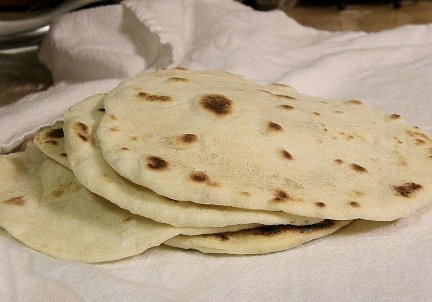 Ingredients:160 mL	flour2mL		salt30 mL	olive oil60 mL	warm waterMethod:Put the flour and salt into mixing bowl.Mix in olive oil with a spoon, and then gradually stir in warm water until the mixture starts to form the dough.Knead on floured surface until smooth.Divide the dough into 4 pieces.Shape one piece of dough into a ball, and then flatten it.Flour counter and rolling pin. Roll out dough into a circle, until it is thin as you can make it.Heat frying pan until it sizzles when you sprinkle a drop of water onto it. Put tortilla in pan.Cook for one minute, turn and cook other side for 30 seconds. Slide onto a plate. Repeat for remaining dough.